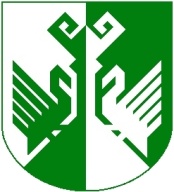 от 22 февраля 2023 года № 97О создании запасов в целях гражданской обороны в Сернурском муниципальном районеВ соответствии с Федеральным законом от 12 февраля 1998 г.№ 28-ФЗ «О гражданской обороне», Постановлением Правительства Российской Федерации от 27 апреля 2000 г. № 379 «О накоплении, хранении и использовании в целях гражданской обороны запасов материально-технических, продовольственных, медицинских и иных средств», Администрация Сернурского муниципального района п о с т а н о в л я е т:Утвердить:1.1.Положение о создании в целях гражданской обороны запасов материально-технических, продовольственных, медицинских и иных средств на территории Сернурского муниципального района (Приложение №1 к настоящему постановлению).1.2. Номенклатуру и объем создаваемых в целях гражданской обороны запасов материально-технических, продовольственных, медицинских и иных средств в Сернурском муниципальном районе (Приложение №2 к настоящему постановлению).2. Рекомендовать руководителям предприятий, организаций и учреждений, расположенных на территории Сернурского муниципального района, обеспечивающих выполнение мероприятий местного уровня по гражданской обороне, и создающих нештатные формирования по обеспечению выполнения мероприятий по гражданской обороне, создать и поддерживать на неснижаемом уровне средства индивидуальной и коллективной защиты, накапливаемые в целях гражданской обороны на территории Сернурского муниципального района.3. Признать утратившим силу постановление администрации Сернурского муниципального района от 31 марта 2016 г. № 124 «О создании в целях гражданской обороны запасов материально-технических, продовольственных и иных средств в Сернурском муниципальном районе».4. Контроль за исполнением настоящего постановления оставляю за собой.Глава администрацииСернурскогомуниципального района                                                         А. КугергинЯкимов И.А.9-89-72СОГЛАСОВАНО:Положениео создании в целях гражданской обороны запасовматериально-технических, продовольственных, медицинских и иных средствв Сернурском муниципальном районеI. Общие положения1.1. Настоящее Положение о создании в целях гражданской обороны запасов материально-технических, продовольственных, медицинских и иных средств в Сернурском муниципальном районе (далее – запасы) разработано  в соответствии с Федеральным законом от 12 февраля 1998 г. № 28-ФЗ «О гражданской обороне», Постановлением Правительства  Российской Федерации от 27 апреля 2000 г. № 379 «О накоплении, хранении и использовании в целях гражданской обороны запасов материально-технических, продовольственных, медицинских и иных средств», а также  в соответствии с утвержденными 29 декабря 2021 года №2-4-71-12-11 Методическими рекомендациями по определению номенклатуры и объемов создаваемых в целях гражданской обороны запасов материально-технических, продовольственных, медицинских и иных средств, накапливаемых федеральными органами исполнительной власти, органами государственной власти субъектов Российской Федерации, органами местного самоуправления и организациями. II Структура создаваемых запасов2.1. Запасы предназначены для первоочередного жизнеобеспечения населения, пострадавшего при военных конфликтах или вследствие этих конфликтов, а также при чрезвычайных ситуациях природного и техногенного характера, аварийно-спасательных формирований и нештатных формирований по обеспечению выполнения мероприятий по гражданской обороне при проведении аварийно-спасательных и других неотложных работ в случае возникновения опасностей при военных конфликтах или вследствие этих конфликтов, а также при чрезвычайных ситуациях природного и техногенного характера.2.2. Создание запасов и определение их номенклатуры и объемов исходя из потребности осуществляются:а) Администрацией Сернурского муниципального района - для первоочередного жизнеобеспечения населения, пострадавшего при военных конфликтах или вследствие этих конфликтов, а также при чрезвычайных ситуациях природного и техногенного характера, и оснащения аварийно-спасательных формирований, при проведении аварийно-спасательных и других неотложных работ в случае возникновения опасностей при военных конфликтах или вследствие этих конфликтов, а также при чрезвычайных ситуациях природного и техногенного характера;б) организациями - для оснащения нештатных формирований по обеспечению выполнения мероприятий по гражданской обороне при проведении аварийно-спасательных и других неотложных работ в случае возникновения опасностей при военных конфликтах или вследствие этих конфликтов, а также при чрезвычайных ситуациях природного и техногенного характера.2.3. Запасы накапливаются заблаговременно в мирное время и хранятся в условиях, отвечающих установленным требованиям по обеспечению их сохранности. Не допускается хранение запасов с истекшим сроком годности.2.4. Финансирование накопления, хранения и использования запасов осуществляется в соответствии с законодательством Российской Федерации за счет средств бюджета Сернурского муниципального района, а также за счет внебюджетных источников.III. Определение номенклатуры и объемов создаваемых запасов3.1. Номенклатура и объем создаваемых запасов определяются исходя из количества пострадавшего населения, состава аварийно-спасательных формирований, нештатных формирований по обеспечению выполнения мероприятий по гражданской обороне, объемов проведения аварийно-спасательных и других неотложных работ, с учетом:возможного характера военных конфликтов на территории Сернурского муниципального района;величины возможного ущерба объектам экономики и инфраструктуры от военных конфликтов, а также от чрезвычайных ситуаций природного и техногенного характера;природных, социально-экономических, физико-географических и иных особенностей территории Сернурского муниципального района;потребности в запасах для обеспечения выполнения мероприятий по гражданской обороне в соответствии с планом гражданской обороны и защиты населения Сернурского муниципального района и планами гражданской обороны организаций, осуществляющих деятельность на территории Сернурского муниципального района;норм минимально необходимой достаточности запасов.3.2. В номенклатуру запасов Сернурского муниципального района включаются материальные средства, создаваемые в зонах пожаров.При этом учитываются имеющиеся материальные ресурсы, включенные в резерв материальных ресурсов, созданных для ликвидации чрезвычайных ситуаций природного и техногенного характера на территории Сернурского муниципального района, номенклатура и объем которых утверждены постановлением Администрации Сернурского муниципального района от 22 марта 2021 года № 119 «О порядке создания, хранения, использования и восполнения резерва материальных ресурсов для ликвидации чрезвычайных ситуаций природного и техногенного характера на территории Сернурского муниципального района» (в ред. от 02 марта 2021 г.№ 95)Номенклатура и объем запасов Сернурского муниципального района также утверждается постановлением администрации Сернурского муниципального района.Номенклатура и объем запасов организаций утверждаются приказами руководителей соответствующих организаций.3.3. При недостаточности запасов и имеющихся резервов материальных ресурсов администрация Сернурского муниципального района в установленном порядке обращается за помощью в Правительство Республики Марий Эл с приложением обоснований объемов и номенклатуры требуемых ресурсов и финансовой помощи на проведение аварийно-восстановительных работ.IV. Накопление и хранение создаваемых ресурсов4.1. Накопление по установленным нормам запасов осуществляется в мирное время путем закладки их в складское помещение (место хранения) администрации Сернурского муниципального района и организаций в целях обеспечения их количественной и качественной сохранности в течение всего периода хранения, а также обеспечения постоянной готовности к быстрой выдаче.Хранение запасов может быть организовано на договорной основе в других организациях при условии обеспечения их своевременной доставки по назначению.4.2. Требования к порядку хранения осуществляются в соответствии с законодательством Российской Федерации и нормативно-техническими документами.V. Порядок учета и контроля5.1. Администрация Сернурского муниципального района и организации осуществляют контроль за созданием, хранением и использованием запасов.5.2. Информация о накопленных запасах представляется в Комитет гражданской обороны и защиты населения Республики Марий Эл.Номенклатура и объем создаваемых в целях гражданской обороны запасов материально-технических, продовольственных, медицинских и иных средств в Сернурском муниципальном районеШЕРНУРМУНИЦИПАЛЬНЫЙ РАЙОНЫНАДМИНИСТРАЦИЙЖЕАДМИНИСТРАЦИЯ СЕРНУРСКОГО МУНИЦИПАЛЬНОГО РАЙОНАПУНЧАЛПОСТАНОВЛЕНИЕПервый заместитель главы администрации Сернурского муниципального районаПервый заместитель главы администрации Сернурского муниципального района                                                                   А.С. Якимов                                                                   А.С. Якимов22.02.2023Заместитель руководителя отдела организационно – правовой работы и кадров администрации Сернурского муниципального районаЗаместитель руководителя отдела организационно – правовой работы и кадров администрации Сернурского муниципального района                                                                 Е.Г. Смоленцева                                                                 Е.Г. Смоленцева22.02.2023Приложение №1к постановлению администрацииСернурского муниципального районаот 22 февраля 2023 года № 97Приложение №1к постановлению администрацииСернурского муниципального районаот 22 февраля 2023 года № 97Приложение №1к постановлению администрацииСернурского муниципального районаот 22 февраля 2023 года № 97Приложение №2к постановлению администрацииСернурского муниципального районаот 22 февраля 2023 года № 97№ п/пНаименование Ед. изм.КоличествоЛекарственные средства и медицинские изделияЛекарственные средства и медицинские изделияЛекарственные средства и медицинские изделияЛекарственные средства и медицинские изделия1Медицинская аптечкашт.52Перчатки медицинскиепар503Дезинфицирующие средства личной гигиеныфлакон104Средства для дезинфекции (5 л)канистра15Перевязочные средства: бинты стерильные                                          бинты нестерильныешт.шт.20206Жгут медицинский кровоостанавливающийшт.5Строительные материалыСтроительные материалыСтроительные материалыСтроительные материалы1Доска необрезнаякуб. м52Гвоздикг303Шиферлист100ТопливоТопливоТопливоТопливо1Бензин АИ-92литр10Аварийно-спасательный и шанцевый инструментАварийно-спасательный и шанцевый инструментАварийно-спасательный и шанцевый инструментАварийно-спасательный и шанцевый инструмент1Топоры с топорищамишт.52Лопаты с черенкамишт.103Ведра шт.104Бензогенераторшт25Мотопомпашт1Вещевое имуществоВещевое имуществоВещевое имуществоВещевое имущество1Рукавицыпар1002Куртка ватнаяшт.203Костюм х/бшт.204Сапоги кирзовые (резиновые)компл.20 (20)